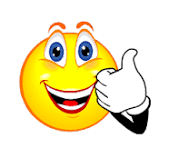 Beskjeder: Takk for en hyggelig kveld med munter sang, juleverksted og hyggelig prat. Takk også for blomster.Torsdag skal de fleste elevene i kirken. Vårt trinn skal til gudstjeneste kl. 11.Grunnet diverse reservasjoner i desember må ordinær gym utgå denne uken. Fredagens løpegruppe går som normalt. Timeplan:   Ukas mål:Sosialt: Jeg tar i bruk ALT jeg nå vet om respekt, og bidrar til at det blir feiring før juleferien!Norsk: Jeg kan skrive en presentasjon ut i fra et personintervju. Jeg gjør så godt jeg kan på ordkjedetesten (prøve) på tirsdag.Matte: Jeg kan regne ut omkretsen og arealet av en figur. Engelsk: Jeg kan ord om jul på engelsk.Naturfag: Jeg kan delta i en debatt om en energiform. Samf.fag: Jeg kan reflektere over og diskutere situasjonen til forskjellige folkegrupper. GLOSER: crib = krybbe   stocking = julestrømpe   star = stjerne   carol = julesang   present = julegave          Christmas = jul   angel = engel   Christmas Eve = julaften   Christmas Day = 1. juledag   Boxing Day = 2. juledagTid Mandag Tirsdag  Onsdag Torsdag  Fredag 1.time EngelskMatteKok      MatteNorskK&H2.time NaturfagNorskKok      NorskEngelskK&HMat/storefri 3.time  NorskEngelskMatte        KokGymMatte4.time KRLENorsk       KokSamfunnsfagSamfunnsfagSlutt 
  14.3013.0014.3014.3014.30Tirsdag OnsdagTorsdagFredagEngelsk:T.B. + skrivebokLag et «Biographical poem» om Santa Claus. Se s. 76 i T.B. Leselekse: Les 15 min i egen bok.Matte:
Regn side 134 i Multi eller parallellboka.Leselekse: Les 15 min i egen bok.Norsk:Se på spørsmålene du lagde til deg selv om 30 år. (Oppgave 2, s.27 i arbeidsboka. Lekse i uke 48)Gjør oppgave 3a +b, s.28 i arbeidsboka. Skriv i skriveboka di!Engelsk:Gloser: Se underMatte:Hvor mange pepperkaker spiser Jan-Endre dersom han spiser 4,5 pepperkaker hver skoledag i hele desember? Leselekse: Les 15 min i egen bok.